Тема: «Фотосинтез». (6 класс)Цели и задачи урока:Образовательная цель: Раскрыть сущность процесса фотосинтеза и его значения для жизни на Земле. Задачи урока: углублять и расширять представления о питании растений; рассказать об, об условиях необходимых для этого процесса; показать роль света как необходимого условия протекания фотосинтеза; прививать практические умения и навыки закладки и проведения опытов и наблюдений; на основе опытов доказать поглощение углекислого газа и выделение кислорода листьями на свету; подчеркнуть значение фотосинтеза в природе и жизни человека; обратить внимание учащихся на проблему загрязнения воздушной среды.Педагогические технологии: проблемно- развивающее обучение, метод эвристических вопросов  –  «кто? -что? -где? -чем? -зачем? -как? -когда?» (словесная формула Цицерона), элементы эвристической беседы.Формы работы: вступительное слово учителя,  создание проблемной ситуации,групповая работа по решению познавательных заданий, выступления представителей групп с результатами своей познавательной деятельности, заполнение таблицы, общее обсуждение проблемных заданий, проверка усвоения новых знаний .Методы обучения: репродуктивные (вступительные слова учителя), частично-поисковые (самостоятельная работа в группах с познавательными материалами), проблемный метод (при решении проблемных заданий).Оборудование: медиапроектор, компьютер, экран, таблица «Внутреннее строение листа», презентация по теме «Фотосинтез», Электронное пособие « 1С : Образование.4Дом» биология. 6 класс», задания для индивидуальной проверки, карточки с познавательными материалами и заданиями, , таблица “Клеточное строение листа”, тестовый раздаточный материал.Предварительная подготовка к уроку: за неделю до урока группа учащихся по инструктивным карточкам закладывает два опыта:  1.«проба Сакса»  2. выделение кислорода процессе фотосинтеза. Ученики, осуществляющие лабораторные исследования во время урока, проходят инструктаж по технике безопасности.Педагогические технологии: проблемно- развивающее обучение, метод эвристических вопросов  –  «кто? -что? -где? -чем? -зачем? -как? -когда?» (словесная формула Цицерона), элементы эвристической беседы.Оборудование урока: растения, выдержанные в темноте; лабораторное оборудование: спирт, стакан с водой, йод, раствор щелочи, вазелин, спиртовая горелка, стеклянные колпаки, стеклянные банки с крышками, лучина; таблица «Фотосинтез». Планируемые результаты обучения: Ученик должен знать:- что фотосинтез – воздушное питание;- что способность к фотосинтезу – важнейшее свойство зеленых растений;- условия необходимые для протекания фотосинтеза;- что в результате фотосинтеза в растениях образуются органические вещества;- что атмосферный кислород – побочный продукт фотосинтезаЭпиграфДвое правят жизнью на Земле –Красное солнышко и  Зелёное  зёрнышко.Задачи: Развивающие: развивать в детях способность к логическому мышлению, умение работать со схемами, устанавливать связь между внутренним строением органа и его функциями.Образовательные: углубить и расширить представление о питании растений, изучить суть фотосинтеза и его значение в жизни растения.Воспитательные: формировать умение применять знания, полученные на уроке, в жизни.Цели урока:1. Изучить процесс фотосинтеза.Задачи: Познакомиться с историей открытия процесса фотосинтеза.Выявить, какие вещества необходимы для процесса фотосинтеза.Доказать наличие крахмала в зеленых растениях.Выявить, в каких тканях листа происходит процесс фотосинтеза.На основе изученного материала, сделать вывод о значении фотосинтеза.2. Развитие логического мышления.Задачи: Умение лаконично выражать свои мысли.Анализировать опыты.Аргументировано доказывать свою точку зрения.3. Экологическое воспитание  школьников.Задачи: Значение зеленых растений для жизни на Земле.Сохранение и забота о зеленых насаждениях.Тип урока: изучение нового материала.                                                                   Ход урока:                     II. Актуализация знаний.  Определение темы урока.Учитель: Здравствуйте, садитесь. Сегодня 10апреля ,в этот весенний день я рада приветствовать вас и ребята  и наших гостей. Весна в этом  году явно запаздывает.. И каждый из нас ,наверное, ждет когда же растает это надоевший и уже серый снег ,и на деревьях появятся изумрудно – зелёные листья. Ах, как красива, как прекраснаВесна с зелёною листвой,В зелёно- яркий цвет одета,И с нежными цветами над травой… (слайд№1)Листья - это не только часть побега, но и своеобразные, уникальные  лаборатории, в которых образуются органические вещества: сахар и крахмал. Этот процесс является едва ли не самым замечательным процессом происходящим на нашей планете. Благодаря ему существует все живое на Земле. 	И сегодня на уроке нам предстоит очень не простая задача: раскрыть механизмы этого биологического процесса. -Кто из вас догадался о каком процессе идет  речь? Конечно о фотосинтезе.Тема урока –Фотосинтез. (Записывается тема урока на доске , ученики в листочках)Чтобы изучить  этот процесс  образования органических веществ в растении  нам нужно ответить на несколько вопросов:А теперь подумайте, какой информацией мы должны владеть , чтобы изучить  Процесс или явление ?На какие вопросы мы должны найти ответ?Дополн.(Какой информацией мы должны владеть, чтобы  описать любой процесс, например, процесс приготовления  пирога « Шарлотка»?)(Либо  пример с Квинтилианом).Учитель проводит поисковую беседу.Где? Т.е . в какой части растения образуются органические вещества?Из каких веществ?При каких условиях в растения образуются органические вещества?(учитель вопросы  записывает на  доске).Итак первый вопрос: Где? Думаю, на этот вопрос вы мне ответите без труда Верно-  сахар и крахмал – образуются в листьях.Учитель: А можем мы с вами  проверить и обнаружить , в листьях  крахмал?ПРИ ПОМОЩИ КАКОГО ВЕЩЕСТВА МЫ СМОЖЕМ ЭТО СДЕЛАТЬ?Йод.( раствор йода). Давайте нанесём раствор йода на лист герани.Учитель вызывает ученицу( пипетка и  йод на столе) салфетка..Яна,  что должно произойти с раствором йода? Как меняется окраска раствора йода при взаимодействии с крахмалом?Верно : йод должен изменить окраску? Как должна измениться окраска?Какие изменения произошли?  ( посмотреть под микроскопом)Ученик: Никаких. Учитель: КАК ВЫ ДУМАЕТЕ ПОЧЕМУ? Учитель: Изменению окраски мешает зелёный цвет листа.Вопросы классу-Чем обусловлена  зеленая  окраска  листа? ( хлорофилл)- Где в клетке содержится хлорофилл ?( в хлоропластах) Давайте удалим хлорофилл и попробуем ещё раз обработать лист йодом.А как это осуществить расскажут Женя и Настя с, которым мы вместе провели этот опыт. Ученики заранее  получили задание  повести эксперимент. Результаты эксперимента представлены  ввиде презентации. (Демонстрация презентации) Слайды (№2,3,4)Для этого  мы взяли  растение  герань и поставили комнатное растение в тёмный шкаф на 3 дня, чтобы произошёл отток питательных веществ из листьев, затем растение поместил на свет на 8 часов ,потом   удалили  лист растения и  поместили сначала в горячую воду ( при этом разрушилась покровная  и основная  ткань листа), лист стал более мягким, затем  мы поместили его в кипящий спирт.( При этом лист обесцветился , а спирт стал ярко  зелёным от хлорофилла) . Потом обработал слабым раствором йода- и вот наш результат. ( фотографии)Учитель: Как изменилась окраска листа? О чем говорит  появление синей окраски при обработке  листа  йодом? Вывод: Действительно в листьях   образовался крахмал.С первым вопросом мы разобрались. Но у нас остались еще два вопроса: Из каких веществ образуется сахар и крахмал?При каких условиях?Выяснить это я предлагаю вам самим, поработав в группах, точнее в лабораториях. У вас на столах карточки  с заданиями. Внимательно их прочитайте. Выполните задания и расскажите  о своих результатах и выводах остальным. И в конце  наших  исследований  каждая лаборатория должна будет сдать отчет о проделанной работе-  это заполненная схема  процесса фотосинтеза « формула фотосинтеза». Которая отражает как протекает этот процесс. (Учитель демонстрирует листы с заданиями )« ФОРМУЛА ФОТОСИНТЕЗА»	условия	+	+	                                                           ?                                                	                                     вещества                                                                                               веществаНа работу  вам отводится 2 минуты. Вы работаете в группах , Обращаю внимание на необходимость взаимного  уважение  и умение выслушать  чужую точку зрения, и  хочу напомнить , что в лабораториях всегда достаточно тихо.Приложение №1 « Задания для лабораторий»Лаборатория №1 (слайд)Кто из сотрудников выступит от вашей лаборатории.Вывод к которому вы пришли ,сравнив результаты опытов? Вывод: На свету в листьях образуется крахмал.  В темноте -  не образуется крахмал. При каком условии образуются органические вещества? Какое же условие необходимо для образования  орг. веществ? Свет ( запись на доске)Лаборатория №2 ( слайд)Как прошли ваши исследования?Возможные доп.вопросы. Чем отличается лист герани от листа колеуса?Какой вывод сделала ваша лаборатория?Вывод:Ученик: Органические вещества образуются в зеленых листьях, содержащих хлорофилл,  только при наличии света.Итак, какое 2 условие необходимо для  протекания процесса фотосинтеза?Лаборатория №3 ( слайд)Пожалуйста ,3 лаборатория. Какой газ поддерживает горение? При каких условиях проводился опыт?( обр. вним. На усл .на доске)Вывод: Зелёные растения на свету выделяют кислород. Происходит ли при этом процесс фотосинтеза?Лаборатория №4 У вас было интересное задание.Ответ ученика.Вопрос классу.Учитель :В Швеции жил аптекарь Карл Вильгельм Шееле. Он решил повторить опыты Пристли. Проводил их Шееле по ночам в каморке при аптеке, пользуясь огарком свечи. Он был отличный химик, опыты проводил умело, но результаты получил противоположные тому, что наблюдал Пристли. Свеча под колпаком с горшком мяты гасла, мышь погибала, мята засыхала.( слайд)Объясните почему? При каком условии зелёные растения выделяют кислород?Вывод: Зелёные растения выделяют кислород только на свету.Т.е когда протекает процесс фотосинтеза. Растения  в результате процесса фотосинтеза выделяют кислород.Учитель. У нас остался  нерешенным  последний вопрос.Из  каких веществ в листьях образуются  крахмал?И я приглашаю вас в свою лабораторию. Хочу попросить вас разобраться с результатами моих опытов.Демонстрация ролика 1С: Образование.Дом»» « Вещества необходимые для образования крахмала в зелёных листьях» Учитель: Давайте разберёмся , что же это значит?О чем нам говорит появление синей окраски у листа 2-го растения?А почему не образовался крахмал у  в листьях 1-го растения?Чем отличались условия проведения опыта?Сделайте вывод. ( посмотрите на вопрос)Какое вещество необходимо для образования сахара и крахмала?Ученик: Углекислый газ( запись на доске) И еще необходима вода.Откуда растение получает воду?Мы ответили на все вопросы , а теперь самое время поработать со схемой. Заполните пожалуйста схему.( на эту работу даю вам  2 минуты)Ученики  от каждой лаборатории выходят с листочками  и демонстрируют свои результаты.Демонстрация верной схемы на слайде. Разбор ошибок. Упомянуть  О необходимости воды.Вода + углекислый газ                 органические вещества (сахар, крахмал) + кислород                              Свет, хлорофилл Учитель: Исходя из схемы, какое   определение процесса фотосинтеза  вы  можете  предложить? Можем вместе.Фотосинтез - это процесс…… Фотосинтез – это процесс, протекающий в зелёных  листьях растений растений на свету, при котором из углекислого газа и воды образуются органические вещества и кислород. ( от греч. «фото» - свет, «синтез» - образование).На слайде Фотосинтез – это процесс, протекающий хлоропластах листьев растений на свету, при котором из углекислого газа и воды образуются органические вещества и кислород.Учитель( поясняет):Фотосинтез может протекать не только в листьях . но и в других частях растения , имеющих зеленую окраску, т.е содержащиххлорофил. Каков главный результат этого процесса?( схема на доске)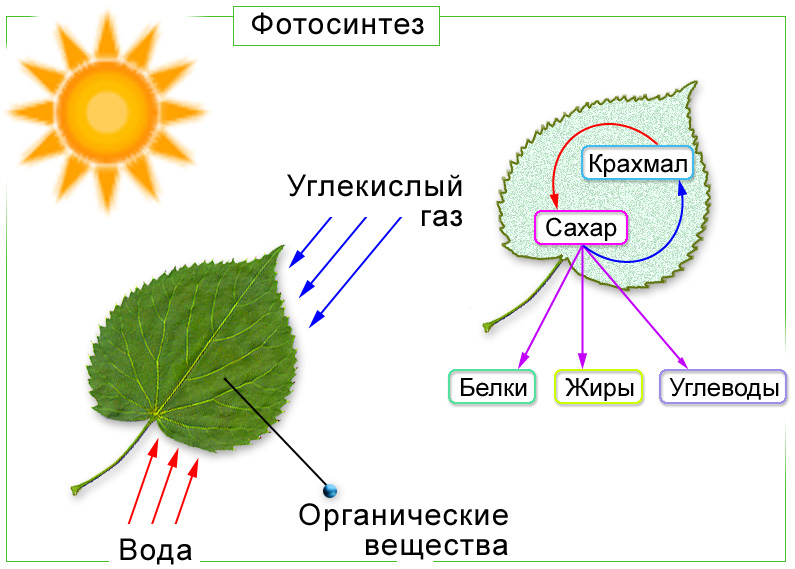 Рассказ учителя по схеме (на слайде)Опыты показали ,что сначала в растении образуется сахар, затем крахмал, образовавшийся крахмал под действием особых веществ превращается в растворимый сахар И транспортируется  из листьев по всему растению. Органические вещества , которые вырабатываются в процессе фотосинтеза  нужны для питания всех частей растения, от корней до цветков и плодов. Чем больше солнечной энергии и углекислого газа  будет получать растение , тем больше органических веществ оно будет образовывать. В некоторых тканях растения растворимый сахар вновь становиться крахмалом и может откладываться прозапас например в клубнях картофеля.Мы ответили на все вопросы, а теперь проверим сами себя, как пригодятся нам полученные знания при решении биологических задач.И 1 минута на обсуждение.Задания для лабораторий.Лаборатория № 1.Задание. Прочитайте текст письма. Найдите ошибки ,допущенные автором письма? Исправьте ошибки.Здравствуйте, юные биолухи! С приветом к вам Алёша Перепуткин. Я   великий знаток процесса фотосинтеза. А, вы, знаете его? Фотосинтез происходит в корнях и листьях, только ночью, когда никто не мешает .В ходе этого процесса образуется вода , а кислород расходуется. Луна посылает свою энергию и в клетках образуются органические вещества: сначала крахмал , а потом сахар. В процессе фотосинтеза выделяется много энергии, поэтому растения не боятся холода зимой. Без фотосинтеза мы бы задохнулись, так как не было бы обогащения атмосферы углекислым газом.Перепуткин А.    09.04.12.__________________________________________________________________Лаборатория № 2.Почему повышается урожай огурцов в теплице, если в неё впустить очищенный от копоти заводской дым?_______________________________________________________________Лаборатория № 3Как вы считаете, в какое время суток лучше собирать листовые овощи : салат, укроп, петрушку и почему? _______________________________________________________________Лаборатория № 4Вспомните сказку. К. Чуковского “ Как крокодил солнце проглотил”. Представьте, что так случилось. К чему это может привести?После ответа 4 лаборатории.Действительно, растения создают органические вещества для собственных нужд , но и обеспечивают пищей  другие живые организмы ,представляют всему живому кислород для дыхания. Растительный покров земли называют  « зелёными лёгкими планеты».А будут ли они здоровыми зависит от нас с вами , от того насколько разумно мы распорядимся данным нам богатством.Урок мне бы хотелось закончить стихами Фотосинтез идет на свету круглый год.И он людям дает пищу и кислород.Очень важный процесс- фотосинтез, друзья,Без него на Земле обойтись нам нельзя.Фрукты, овощи, хлеб, уголь, сено, дрова –Фотосинтез всему этому голова.Воздух чист будет, свеж, как легко им дышать! И озоновый слой будет нас защищать.Сегодня на уроке вы хорошо работали.Вы очаровали меня своими знаниями, умением работать в команде, мыслить, рассуждатьКомментарии оценок.Ваше домашнее задание на отдельных листочках  Выберите  любые 5 вопросов или задания  по  своему желанию и ответьте на них. Урок окончен. До свидания!Приложение №1Лаборатория №2.Задание. Рассмотрите опыт с растением колеус и сделайте вывод.Опыт с растением колеус.Вопросы:1. При каких условиях  был проведен опыт?2.Какая часть листа после обработки раствором йода окрасилась в синий цвет, а какая часть осталась желтой ? О чем говорит появление синей окраски?3.Во всех ли клетках листа образуется крахмал? Объясните  результат опыта и сделайте вывод.Вывод: __________________________________________              _______________________________________________________               _______________________________________________________При ответе не забудьте  прокомментировать опыт, пользуясь рисунком на слайде!  Ответ не должен превышать 2 минуты. Удачи!  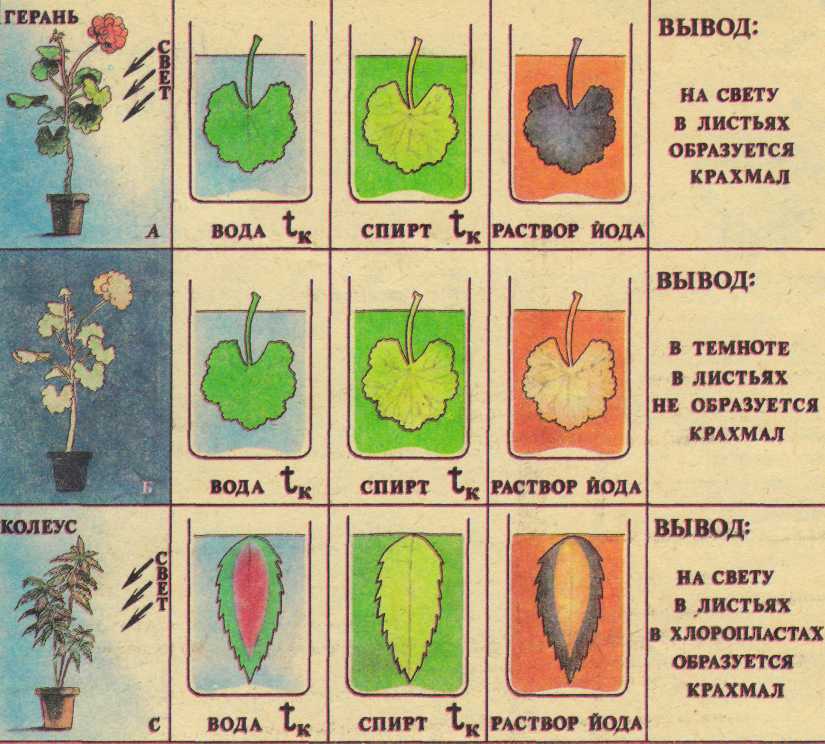 Лаборатория №1Задание. Рассмотрите опыты с растением герань ( пеларгония) и сделайте вывод.Опыт №1             Опыт с гераньюСравните результаты опытов и сделайте вывод.Вопрос: Отличаются  ли условия проведения первого и второго опыта?Опыт №2                    Опыт с гераньюОтсутствие света.Вывод:______________________________________________________________________________________________________________________________________________При ответе не забудьmе  прокомментировать опыт, пользуясь рисунком на слайде!    Ответ не должен превышать 2 минуты. Удачи!  Лаборатория №3Водное растение элодею поставим на яркий свет. Через некоторое время на освещенных листьях появятся пузырьки газа. Соберали пузырьки в пробирку, затем опустили в неё тлеющую лучину. Лучина вспыхивает и ярко горит. Какой вывод из этого следует?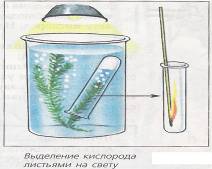 Вывод: ______________________________________________________________________________________________________________________________________При ответе не забудь прокомментировать опыт, пользуясь рисунком на слайде!    Ответ не должен превышать 2 минуты. Удачи!  Лаборатория №4Задание. Рассмотрите опыт. Ответьте  на вопросы и сделайте вывод .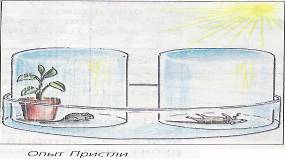 Природа любит загадывать загадки. С одной из таких загадок  столкнулся  английский химик Джозеф Пристли. В 1771 году  он провёл оригинальный и смелый эксперимент. Он посадил на подоконник двух мышек и плотно прикрыл их стеклянными колпаками. Через некоторое время одна из мышек погибла, а вторая продолжала жить. И мышки были одинаковыми, и колпаки. Вопросы: 1.Как вы можете объяснить результат опыта ? 2.Почему погибла первая мышь?3.Изменился ли состав воздуха  под колпаком 2- ой мыши?Вывод: ______________________________________________________              ______________________________________________________                _____________________________________________________               ___________________________________________________При ответе не забудь прокомментировать опыт, пользуясь рисунком на слайде!    Ответ не должен превышать 2 минуты. Удачи!  Карточка 4.Задание. Рассмотрите опыт ученого Джозефа Пристли и сделайте вывод.Джозеф Пристли сжигал свечу в замкнутом объеме воздуха, и обнаруживал, что получавшийся при этом воздух уже не может поддерживать горение, так как свеча, сгорая, потребляла кислород из замкнутого объема воздуха. Мышь, помещенная в такой сосуд, умирала. Однако веточка мяты продолжала жить в воздухе неделями. В заключение Пристли обнаружил, что в воздухе, восстановленном веточкой мяты, вновь стала гореть свеча, могла дышать мышь. «Значит, – решил Пристли, – листья растения постоянно обновляют воздух и делают его пригодным для дыхания». Когда англичане узнали про опыты Пристли, в стране началось небывалое увлечение комнатными растениями. Все вдруг захотели с их помощью оздоровлять воздух в своих домах. Комнаты «ломились» от обилия герани, фикусов, бегонии и других зеленых помощников. Мода на комнатные растения из Англии перекинулась в соседние страны.Итак , что же происходит в зеленых листьях – лабораториях на свету. Слайд( на рисованный лист)Комментарий учителя.Когда в хлоропластах  вода соединяется с углекислым газом, под действием энергии солнечного света, получается сахар, который  затем он превращается в крахмал, но еще много кислорода. Крахмал, образовавшись в клетках листа, превращается в сахар. Раствор сахара по ситовидным трубкам передается от листьев ко всем частям растения.Кислород в таком большом количестве растению не нужен, и его излишки удаляются наружу через устьица. Так в воздух, которым мы дышим, постоянно добавляется живительный кислород. И чем больше будет на Земле растений, тем легче нам будет дышат. А теперь давайте вместе составим формулу фотосинтеза. (Слайд)(запись  в  рабочих листах) Теперь составив формулу ф/с .Попытайтесь сами дать определение этому процессу, используя фомулу.Фотосинтез – процесс образования органических веществ из углекислого газа и воды при участии энергии солнечного света. ( от греч. «фото» - свет, «синтез» - образование).Фотосинтез-процесс образования в хлоропластах на свету органических веществ из неорганических веществ углекислого газа и воды.Фотосинтез - процесс образования в зеленых клетках растения органических веществ  из неорганических за счет энергии света.Крахмал и сахар ,которые вырабатывают зеленые листья, нужен для питания всех частей растения – от корней до цветков и плодов. Затем из сахара и минеральных солей растение создает необходимые ему белки, жиры, углеводы. Т.е получается ,что фотосинтез – это тоже питание. Что такое питание ?Но какое ?Воздушное питание.поэтому я думаю стоит сделать дополнение в теме урока. Фотосинтез- воздушное питание растений.Мы ответили на все вопросы, а теперь проверим сами себя, как пригодятся нам полученные знания при решении биологических задач.Имеет ли фотосинтез значение для хищных животных?Исследователи установили, что интенсивность фотосинтеза в течение дня сильно изменяется. Наиболее высокая она утром, а к полудню падает, но к вечеру снова немного возрастает. Объясните, какие факторы вызывают изменение интенсивности фотосинтеза в течение дня?Хозяйка сорвала верхние зеленые листья капусты на корм кроликам. Правильно ли она сделала?В оранжереях и теплицах часто специально насыщают воздух углекислым газом. С какой целью это делают?Учитель задает ученикам вопрос: Как можно увеличить интенсивность  фотосинтеза? (учащиеся выдвигают гипотезы)Учитель: А как сказывается загрязненность воздуха пылью и газами на интенсивности процесса фотосинтеза? (выслушиваются варианты ответов учеников)Существует ли взаимосвязь между сбором листовых овощей ( укроп, шпинат, салат, и т.д.) и временем суток? Почему?                                                                                                                  (ответ: вечером т.к. в это время накапливается максимум органических веществ, образованных днем в процессе фотосинтеза, а ночью происходит отток этих веществ в другие органы.)Хозяйка на дачном участке оборвала зеленые листья капусты на корм кроликам. Правильно ли она поступила?  Почему?                                                                                                                                        (ответ: нет, неправильно. Органические вещества, образованные в зеленых листьях в процессе фотосинтеза, оттекают в белые листья кочана, где и накапливаются)Особенности строения листа в связи с функцией поглощения света, необходимого для фотосинтеза».Запись в тетрадь:А/ плоская поверхность листовых пластинок;Б/ мозаичное расположение листьев;В/ наличие черешка, благодаря которому лист поворачивается к свету;Г/ прозрачность клеток кожицы, наличие устьиц.Но  голые  знания  без  практики,  можно  сказать, почти  пустое  место.  Я  предлагаю  поработать  на  мыслительных  листах.  В  конвертах  биологические  задачи   различного уровня  сложности.  Выберите  любые,  которые  вам  понравятся.    Ответы  с  краткими  пояснениями  запишите  на  «мыслительных»   листах.Замечено,  что  ягоды,  собранные  в  солнечный  день,  слаще.  Объясните,  почему?Гусеницы  повредили  листья  яблони.  Как  вы  думаете,  отразится  ли  это  на  урожае?  Объясните  свою  точку  зрения.*   Как  вы  думаете,  какой  участок  необходимо  выбрать  для  посадки  картофеля:  на  открытом  или  затенённом месте?   Ответ  обоснуйте.*   С  какой  целью  в  оранжереях  и  теплицах  дают  испаряться  сухой  углекислоте?**   Объясните,  почему  огурцы,  выращенные  на  навозной  грядке,  дают  больше  урожай,  чем  при  выращивании  в  грунте?**   Почему  при  недостаточном  поливе  замедляется рост  растений  и  снижается  урожай?Напишите .За что мы бы могли сказать спасибо зелёному листу?А в пожелтевших листьях возможен фотосинтез? (нет, т.к. в них разрушен хлорофилл)Вслушайтесь в стихотворение И. Сельвинского:Какое сложное явленье – дерево.
Вглядитесь! В каждом облик утомленный,
Ему на долю пало древнее:
Оно глотает солнце как лимоны.
Потом хвоей зеленой и листвой
Раздаривает это солнце.
Заснет. Но исполинский подвиг свой
Опять свершает тут же, как проснется.
В нем жизни вековое волшебство,
В нем бьются воды, что волны покрепче.
Оно шумит, шуршит и что-то шепчет, 
И хочет, чтобы поняли его…
- У вас возникли вопросы?
Зачем дерево глотает солнце?
Как вы это понимаете?
Что за волшебство происходит в дереве?
- Что значит “растение глотает солнце” (хлорофилл поглощает солнечную энергию)
- А что раздаривает солнце? (энергию)
- В чем заключается подвиг растения? (энергия нужна всему живому, а ее передают от Солнца растения)
- О каком волшебстве идет речь? (о фотосинтезе)Фантазеры”.1.Вспомните сказку. К Чуковского “ Как крокодил солнце проглотил”. Представьте, что так случилось. К чему это может привести?2. “Математики” Решите задачу:Человек в среднем за сутки потребляет 430 г кислорода и выделяет 800 г углекислого газа. Какое количество кислорода нужно в сутки жителям города в 1 млн. .человек? Какое количество углекислого газа при этом выделится?. Сколько га леса “работает” на жителей этого города, если 1 га поглощает столько углекислого газа, сколько выделяет 200 человек?3. “Натуралисты” В нашей природной зоне происходит смена времен года. Осенью растения сбрасывают листву и до весны находятся без зеленых листьев. Почему не истощается запас кислорода? 4. “Историки” В 1630 году ученый Ван-Гельмонт посадил в горшок ветку ивы. Через 5 лет ива выросла и стала весить 65 кг, а вес почвы уменьшился на 50 г. За счет чего выросла ива? Объясните результаты опыта.- А что вы можете сделать для поддержания в воздухе кислорода? ( посадить дерево), а в комнате?(Посадить растение).Все молодцы справились с очень непростыми задачами.- Ребята, а вы можете способствовать поддержанию кислорода в вашем городе?
- А что вы можете сделать?Сегодня на уроке вы хорошо работали.Вы очаровали меня своими знаниями, умением работать в команде, мыслить, рассуждатьПопробуйте закончить предложение…Сегодня на уроке: я узнал…
самым трудным для меня было… 
меня больше всего удивило….Ваше домашнее задание на цветных карточках, вы их сможете выбрать сами по своему желанию. “Желтые” - прочитать текст в учебнике “Воздушное питание растений”.“Синие” - надо подумать, догадаться: “Возможен ли фотосинтез в плодах растений? Ответ поясните”.“Зеленые” - выполнив его, вы сможете всех удивить на следующем уроке. “Происходит ли фотосинтез у красных водорослей ?”В заключение урока я приведу слова русского поэта Ф. Тютчева: “Учись у них, у дуба, у березы…”Чему бы вы хотели поучиться у дерева?Я желаю вам научиться дарить радость друг другу, тепло своих сердец.Спасибо всем за урок.Значит, – решил Пристли, – листья растения постоянно обновляют воздух и делают его пригодным для дыхания». Когда англичане узнали про опыты Пристли, в стране началось небывалое увлечение комнатными растениями. Все вдруг захотели с их помощью оздоровлять воздух в своих домах. Комнаты «ломились» от обилия герани, фикусов, бегонии и других зеленых помощников. Мода на комнатные растения из Англии перекинулась в соседние страны.ДОМАШНЕЕ ЗАДАНИЕСоставить рассказ об особенностях строения листа, связанных  с осуществлением процесса фотосинтеза. Придумать способы борьбы с загрязнением воздуха. Выписать термины по теме «Фотосинтез» и дать им определение. Зарисовать и объяснить результаты опытов Д. Пристли. Данные задания предлагаются отдельным учащимся, в зависимости от их творческих способностей и познавательных интересов.Познавательная задача. Шестиклассник, узнав, что из воды и углекислого газа на солнечном свету образуется крахмал, решил получить его. Он поставил сифон с газированной водой (а газированная вода – это смесь углекислого газа и воды) на яркий солнечный свет. Образовался ли крахмал в сифоне? Что необходимо для образования крахмала? Значит главный участник процесса фотосинтеза – это хлорофиллХлорофилл – самое удивительное вещество на земле. Он придает листьям зеленый цвет – его называют цветом жизни.- Какую роль выполняет хлорофилл в клетке?Обратитесь к информационной карте п.2.“Хлорофилл поглощает солнечную энергию и превращает ее в химическую энергию органических веществ”В хлоропластах соединяются углекислый газ и водород из воды, и происходит настоящее чудо. От их соединения рождается совершенно новый продукт – сахар. Этот процесс называется фотосинтезом.Лаборатория №2.Задание. Рассмотрите опыт с растением колеус и сделайте вывод.Опыт с растением колеус.Вопросы:1. При каких условиях  был проведен опыт?2.Какая часть листа после обработки раствором йода окрасилась в синий цвет,а какая часть осталась желтой ?О чем говорит появление синей окраски?3.Во всех ли клетках листа образуется крахмал? Объясните  результат опыта и сделайте вывод.Вывод: __________________________________________              _______________________________________________________               _______________________________________________________При ответе не забудьте  прокомментировать опыт, пользуясь рисунком на слайде!  Ответ не должен превышать 2 минуты. Удачи!  Лаборатория №1Задание. Рассмотрите опыты с растением герань( пеларгония) и сделайте вывод.Опыт №1Сравните результаты опытов и сделайте вывод.Вопрос: Отличаются  ли условия проведения первого и второго опыта?Опыт №2Отсутствие света.Вывод: ______________________________________________________              ______________________________________________________                _____________________________________________________               ___________________________________________________При ответе не забудь прокомментировать опыт, пользуясь рисунком на слайде!    Ответ не должен превышать 2 минуты. Удачи! Лаборатория №3Задание. Рассмотрите опыт и сделайте вывод.Водное растение элодею поставим на яркий свет. Через некоторое время на освещенных листьях появятся пузырьки газа. Соберем пузырьки в пробирку, затем опустим в неё тлеющую лучину. Лучина вспыхивает и ярко горит.Какой вывод из этого следует?Вывод:_________________________________________________________________________________________________________________________________________________________________________________________________Лаборатория №4Задание. Рассмотрите опыт и сделайте вывод.Джозеф Пристли сжигал свечу в замкнутом объеме воздуха, и обнаруживал, что получавшийся при этом воздух уже не может поддерживать горение, так как свеча, сгорая, потребляла кислород из замкнутого объема воздуха. Мышь, помещенная в такой сосуд, умирала. Однако веточка мяты продолжала жить в воздухе неделями. В заключение Пристли обнаружил, что в воздухе, восстановленном веточкой мяты, вновь стала гореть свеча, могла дышать мышь.Вывод: ______________________________________________________              ______________________________________________________                _____________________________________________________               ___________________________________________________При ответе не забудь прокомментировать опыт, пользуясь рисунком на слайде!    Ответ не должен превышать 2 минуты. Удачи!  